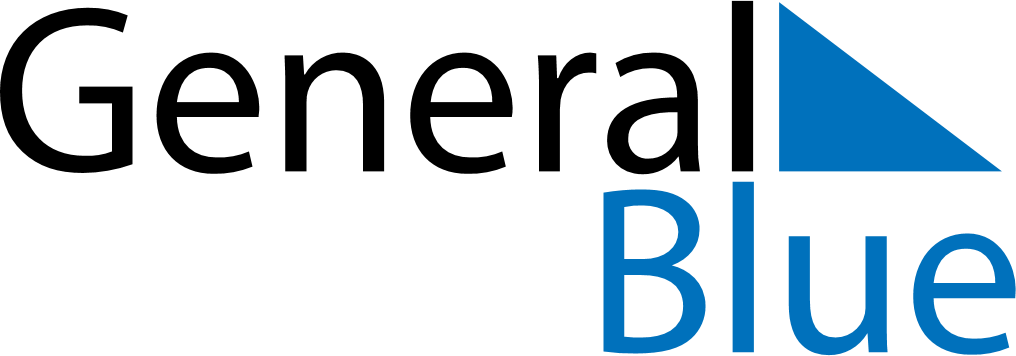 January 2024January 2024January 2024January 2024January 2024January 2024Mitchell, South Dakota, United StatesMitchell, South Dakota, United StatesMitchell, South Dakota, United StatesMitchell, South Dakota, United StatesMitchell, South Dakota, United StatesMitchell, South Dakota, United StatesSunday Monday Tuesday Wednesday Thursday Friday Saturday 1 2 3 4 5 6 Sunrise: 8:05 AM Sunset: 5:04 PM Daylight: 8 hours and 58 minutes. Sunrise: 8:05 AM Sunset: 5:05 PM Daylight: 8 hours and 59 minutes. Sunrise: 8:05 AM Sunset: 5:06 PM Daylight: 9 hours and 0 minutes. Sunrise: 8:05 AM Sunset: 5:07 PM Daylight: 9 hours and 1 minute. Sunrise: 8:05 AM Sunset: 5:08 PM Daylight: 9 hours and 2 minutes. Sunrise: 8:05 AM Sunset: 5:09 PM Daylight: 9 hours and 3 minutes. 7 8 9 10 11 12 13 Sunrise: 8:05 AM Sunset: 5:10 PM Daylight: 9 hours and 4 minutes. Sunrise: 8:05 AM Sunset: 5:11 PM Daylight: 9 hours and 5 minutes. Sunrise: 8:05 AM Sunset: 5:12 PM Daylight: 9 hours and 7 minutes. Sunrise: 8:05 AM Sunset: 5:13 PM Daylight: 9 hours and 8 minutes. Sunrise: 8:04 AM Sunset: 5:14 PM Daylight: 9 hours and 9 minutes. Sunrise: 8:04 AM Sunset: 5:15 PM Daylight: 9 hours and 11 minutes. Sunrise: 8:04 AM Sunset: 5:16 PM Daylight: 9 hours and 12 minutes. 14 15 16 17 18 19 20 Sunrise: 8:03 AM Sunset: 5:17 PM Daylight: 9 hours and 14 minutes. Sunrise: 8:03 AM Sunset: 5:19 PM Daylight: 9 hours and 15 minutes. Sunrise: 8:02 AM Sunset: 5:20 PM Daylight: 9 hours and 17 minutes. Sunrise: 8:02 AM Sunset: 5:21 PM Daylight: 9 hours and 19 minutes. Sunrise: 8:01 AM Sunset: 5:22 PM Daylight: 9 hours and 21 minutes. Sunrise: 8:00 AM Sunset: 5:24 PM Daylight: 9 hours and 23 minutes. Sunrise: 8:00 AM Sunset: 5:25 PM Daylight: 9 hours and 25 minutes. 21 22 23 24 25 26 27 Sunrise: 7:59 AM Sunset: 5:26 PM Daylight: 9 hours and 26 minutes. Sunrise: 7:58 AM Sunset: 5:27 PM Daylight: 9 hours and 28 minutes. Sunrise: 7:58 AM Sunset: 5:29 PM Daylight: 9 hours and 31 minutes. Sunrise: 7:57 AM Sunset: 5:30 PM Daylight: 9 hours and 33 minutes. Sunrise: 7:56 AM Sunset: 5:31 PM Daylight: 9 hours and 35 minutes. Sunrise: 7:55 AM Sunset: 5:33 PM Daylight: 9 hours and 37 minutes. Sunrise: 7:54 AM Sunset: 5:34 PM Daylight: 9 hours and 39 minutes. 28 29 30 31 Sunrise: 7:53 AM Sunset: 5:35 PM Daylight: 9 hours and 42 minutes. Sunrise: 7:52 AM Sunset: 5:37 PM Daylight: 9 hours and 44 minutes. Sunrise: 7:51 AM Sunset: 5:38 PM Daylight: 9 hours and 46 minutes. Sunrise: 7:50 AM Sunset: 5:39 PM Daylight: 9 hours and 49 minutes. 